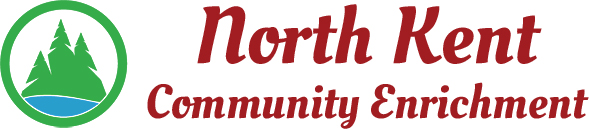 204 E. Muskegon Cedar Springs, MI  49319616-696-7320 www.myNKCE.comMinutes for Regular Meeting of Monday Dec 6, 2021 @ 6 PM at NKCE OfficeMembers Present						Member AreaDarla Falcon							City of Cedar Springs			Alyssa Ladd							Algoma TownshipApril Cunningham						Courtland TownshipJohn Stout  (left at 7:05 pm)					Solon TownshipScott Smith							Cedar Springs Public SchoolsOthers present:Jaime Gunderson						NKCE DirectorNate Wolfe							Community MemberMeeting called to order at 6:00 by April CunninghamApproval of December Agenda.  Jaime proposed adding “2022 Proposed Meeting Dates” under Information and Discussion Items.  Motion by Scott to Approve Agenda and add action Item.  Second by Darla.  Motion Carried3. Consent Agendaa. Approval of November Agenda. April motions to approve. Second by Scott. Motion Carriedb. Approval of November Financial Statements provided.  Scott motions to approve.  Second by April. Motion carried.4. Information and Discussion Itemsa. Boys Basketball Uniforms – Travel league in place for 5/6th grade boys and Skill Clinic for 3rd/4th graders. Instead of being run through the Varsity Boys Basketball coach/team, this year it is being ran by volunteers, headed up by Nate Wolf.    Since proceeds don’t have to go back to the basketball team, there is money available to purchase uniforms for the team.  Nate would like to purchase jerseys and shorts for the 5th/6th graders and Jerseys only for the 3rd/4th graders.  Nate provided costs per Hawk Nest’s estimates.  Motion to support Nate’s request to spend up to $2100 on uniforms with any remaining funds going back to NKCE programming.  April motions to approve. Second by Darla. Motion carries.b. Pay for Hourly Employees – Jaime has found it hard to find people to work at minimum wage at the nightly programs. Scott mentioned that the school is requiring an employee to work every event.  Events like Pickleball are really taking off and are now increasing to 5 nights a week.  Jaime estimated that with this, she will need 3 -4 people to cover about 26 hours a week in nightly programs.  Discussion was had about increasing the cost of drop-in sports to cover the cost for help at these programs as well as increase the pay rate for the office help.Motion was made to increase volleyball and basketball drop-in to $5.00 per night and pickleball drop-in to $4.00 per night starting January 1,2022.  April motions to approve.  Scott Seconds.  Motion Carries.Motion was made to increase the hourly workers overseeing NKCE events to $13.00 an hour and the hourly rate for the office employee, Tracey, to $14.00 an hour, effective January 1, 2022.  April motions to approve.  John seconds.  Motion carries.c. NKCE Name – Jaime brought up that there is a lot of confusion regarding the name and that people still refer to us as Parks and Rec. This could be why there is confusion on finding information on programming on web/social media/etc.  As it can be a lengthy process to change the name, we decided to table this for future discussion.d. Fall Events – Pickleball – This has a been a big hit and to accommodate the number of people wanting to play, we will be offering it 5 nights a week starting in January 2022.  e. Financial Report – Darla reported there was $40,427.21 in revenue through Nov 30, 2021.  Total expenditures for Nov were $25,799.41.  YTD revenue is $14,627.80 .  However, some invoices haven’t been paid yet, so this number will decrease once bills are paid. f. 2022 Proposed Meeting Dates – Motion to approve these dates by Scott.  Second by Darla.  Motion Carries5. Action Itemsb. Confirmation of next meeting on January 3, 2022.6. Meeting adjourned 7:26 pm